                                           KEFRI/F/R&D/11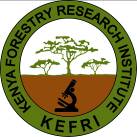 RESEARCH CONCEPT NOTE/PROPOSAL TEMPLATEKEFRI logo:- Every report MUST have KEFRI logo and datedTitle: -Every report Must have activity Title corresponding to the PC planned activity.Introduction/Background Information Problem Statement Objective/ purpose:-  The report Must have small introduction, purpose or objective why it was undertakenJustificationLiterature ReviewMethodology/ sites/ scope :- A report Must have methodology(scientific), sites and scope in other administrative reports or surveys  undertakenBudget and Workplan Recommendations or way forwardReference 